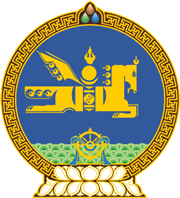 МОНГОЛ УЛСЫН ХУУЛЬ2018 оны 06 сарын 27 өдөр                                                                  Төрийн ордон, Улаанбаатар хотМОНГОЛ УЛСЫН БАТЛАН ХАМГААЛАХ ТУХАЙ /ШИНЭЧИЛСЭН НАЙРУУЛГА/ ХУУЛЬД ӨӨРЧЛӨЛТ ОРУУЛАХ ТУХАЙ1 дүгээр зүйл.Монгол Улсын батлан хамгаалах тухай хуулийн 3 дугаар зүйлийн 3.1.6 дахь заалтыг доор дурдсанаар өөрчлөн найруулсугай:“3.1.6.“орон нутгийн хамгаалалт” гэж Орон нутгийн хамгаалалтын тухай хуулийн 4.1.1-д заасныг;”2 дугаар зүйл.Энэ хуулийг Орон нутгийн хамгаалалтын тухай хууль хүчин төгөлдөр болсон өдрөөс эхлэн дагаж мөрдөнө.	МОНГОЛ УЛСЫН 	ИХ ХУРЛЫН ДАРГА					       М.ЭНХБОЛД